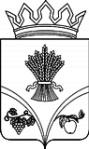 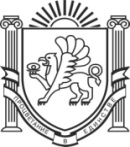 УПРАВЛЕНИЕ ОБРАЗОВАНИЯАДМИНИСТРАЦИИКРАСНОГВАРДЕЙСКОГО РАЙОНАРЕСПУБЛИКИ КРЫМПРИКАЗО регистрации участников государственной итоговой аттестации по образовательным программам среднего общего образованияв Красногвардейском районе Республики Крым в 2021/2022 учебном годуВ соответствии с Порядком проведения государственной итоговой аттестации по образовательным программам среднего общего образования, утверждённым приказом Министерства просвещения Российской Федерации и Федеральной службы по надзору в сфере образования и науки от 07.11.2018 №190/1512, с целью организации регистрации участников государственной итоговой аттестации по образовательным программам среднего общего образования в Красногвардейском районе Республики Крым в 2021/2022 учебном году приказываю:Провести регистрацию участников государственной итоговой аттестации по образовательным программам среднего общего образования (далее – ГИА-11) в Красногвардейском районе Республики Крым в срок с 1 декабря 2021 года по 1 февраля 2022 года (включительно).Утвердить:2.1. Места регистрации на ГИА-11 для выпускников образовательных учреждений текущего учебного года согласно приложению 1 (прилагается).2.2. Места регистрации на ГИА-11 для обучающихся организаций среднего профессионального образования и выпускников прошлых лет согласно приложению 2 (прилагается).3. Заместителю начальника управления образования Меджитовой Д.Н. обеспечить:3.1. Взаимодействие организационных структур, задействованных в организации и проведении регистрации участников ГИА-11 в 2021/2022 учебном году.      3.2. Информационное и технологическое сопровождение регистрации участников на ГИА-11 в 2021/2022 учебном году.4. Руководителям муниципальных бюджетных общеобразовательных учреждений, заявленных в качестве мест регистрации на ГИА-11, обеспечить:4.1.Регистрацию на ГИА-11 в установленные сроки;4.2.Проведение информационно-разъяснительной работы среди участников ГИА-11, их родителей (законных представителей) по вопросам регистрации на ГИА-11, в том числе путём проведения классных часов, размещения информации в родительских чатах, официальных сайтах школ, в средствах массовой информации, продукция которых предназначена для распространения на территории Красногвардейского района.5. Контроль за исполнением приказа оставляю за собой.Начальник                                                                                    Е.И.МовчанС приказом ознакомлена                                                           Д.Н.Меджитова     30.11.2021                                                  пгт Красногвардейское№ 530